LE COMPAGNON BLANC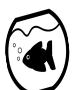 Direction Nausicaà !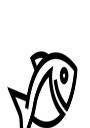 Le bus du dimanche en vadrouille vous emmène à la rencontre du monde marin !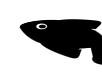 Dimanche 22 mars 2020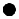 Pour les Lillois : RDV 8h30 à la gare Lille Flandres, côté Flunch et retour prévu à Lille Flandres à 20hPour les Valenciennois : RDV 9h30 à la gare de Valenciennes et retour prévu à Valenciennes à 19h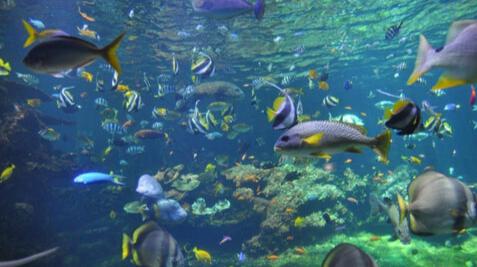 Tarif : 60 euros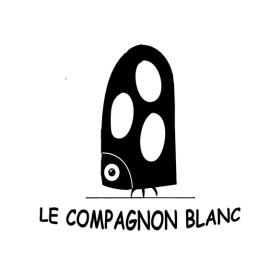 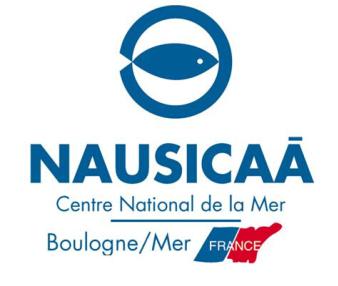 Ce tarif comprend :Le trajet aller/retour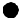 Le déjeunerl'entrée au parc Nausicaà